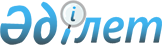 Об утверждении натуральных норм материально-технического обеспечения государственных органовПриказ Министра финансов Республики Казахстан от 1 июля 2021 года № 633. Зарегистрирован в Министерстве юстиции Республики Казахстан 9 июля 2021 года № 23445.
      В соответствии со статьей 69 Бюджетного кодекса Республики Казахстан ПРИКАЗЫВАЮ:
      1. Утвердить прилагаемые натуральные нормы материально-технического обеспечения государственных органов.
      2. Департаменту бюджетного законодательства Министерства финансов Республики Казахстан в установленном законодательством Республики Казахстан порядке обеспечить:
      1) государственную регистрацию настоящего приказа в Министерстве юстиции Республики Казахстан;
      2) размещение настоящего приказа на интернет-ресурсе Министерства финансов Республики Казахстан;
      3) в течение десяти рабочих дней после государственной регистрации настоящего приказа в Министерстве юстиции Республики Казахстан представление в Департамент юридической службы Министерства финансов Республики Казахстан сведений об исполнении мероприятий, предусмотренных подпунктами 1) и 2) настоящего пункта. 
      3. Реализацию данного приказа осуществлять в пределах средств, предусмотренных в бюджете на соответствующий период.
      4. Настоящий приказ вводится в действие по истечении десяти календарных дней после дня его первого официального опубликования. Натуральные нормы материально-технического обеспечения государственных органов
      Сноска. Натуральные нормы с изменениями, внесенными приказами Заместителя Премьер-Министра - Министра финансов РК от 09.06.2022 № 571 (вводится в действие по истечении десяти календарных дней после дня его первого официального опубликования); от 18.05.2023 № 520 (вводится в действие по истечении десяти календарных дней после дня его первого официального опубликования).
      Примечание: * – в зависимости от объема необходимой потребности;
      ** – количество определяется от технической характеристики принтера.
      Расшифровка аббревиатур: РК – Республика Казахстан; ЦА – центральный аппарат; ЛДСтП – ламинированная древесностружечная плита; МДФ – мелкодисперсная фракция дерева; ИБП – источник (агрегат) бесперебойного питания; МФУ – многофункциональное устройство; ТВ – терабайт; KVM – keyboard (клавиатура), video monitor (видеомонитор), mouse (мышь); г/м² - грамм на квадратный метр; СТ РК – национальный стандарт Республики Казахстан; м – метр; см – сантиметр; мм – миллиметр; мкм – микрометр; HB – твҰрдо-мягкий.
      Настоящие натуральные нормы не распространяются на Министерство обороны Республики Казахстан, Министерство внутренних дел Республики Казахстан, специальные государственные и правоохранительные органы.
					© 2012. РГП на ПХВ «Институт законодательства и правовой информации Республики Казахстан» Министерства юстиции Республики Казахстан
				
      Министр финансовРеспублики Казахстан 

Е. Жамаубаев
Утверждены приказом
Министра финансов
Республики Казахстан
от 1 июля 2021 года № 633
№
Область распространения, наименование должности
Наименование оборудования
Наименование оборудования
Наименование оборудования
Наименование оборудования
Количество
Количество
Единица измерения
Срок службы/срок эксплуатации
Техническая характеристика
Примечание
1
2
3
4
5
6
7
7
8
9
10
11
1
Руководство центральных государственных органов и местных исполнительных органов (министр, вице-министры, руководитель аппарата, председатели комитетов, акимы областей, городов республиканского значения, столицы, районов (городов областного значения), заместители (руководители аппаратов) акимов областей, городов республиканского значения, столицы, районов (городов областного значения), председатели, члены и руководители структурных подразделений ревизионных комиссий областей, городов республиканского значения, столицы)
1.1
Кабинет руководителя
1.1.1
Офисная мебель и прочее
стол руководителя
1
1
штука
 7 лет
материал: натуральное дерево, ЛДСтП или МДФ
тумба для бумаг
1
1
штука
7 лет 
материал: натуральное дерево, ЛДСтП или МДФ
тумба под оргтехнику
1
1
штука
 7 лет
материал: натуральное дерево, ЛДСтП или МДФ
конференц-приставка
1
1
штука
 7 лет
материал: натуральное дерево, ЛДСтП или МДФ
стенка офисная
1
1
штука
 7 лет
материал: натуральное дерево, ЛДСтП или МДФ
стол для переговоров
1
1
штука
 7 лет
материал: натуральное дерево, ЛДСтП или МДФ
шкаф для бумаг
2
2
штука
 7 лет
материал: натуральное дерево, ЛДСтП или МДФ
шкаф для верхней одежды
1
1
штука
 7 лет
материал: натуральное дерево, ЛДСтП или МДФ
кресло для руководителя
1
1
штука
 7 лет
обивка: натуральная кожа, экокожа или гобелен; материал подлокотников: натуральное дерево/пластик/металл
кресло для посетителей
12
12
штука
 7 лет
обивка: натуральная кожа, экокожа или гобелен; материал подлокотников: натуральное дерево/пластик/металл
стол журнальный
1
1
штука
 7 лет
материал: натуральное дерево, ЛДСтП или МДФ
мягкая мебель
комплект (1 диван 2 кресла)
1
1
комплект
 7 лет
обивка: натуральная кожа, экокожа или гобелен; материал подлокотников: натуральное дерево/пластик/металл
шторы
*
*
квадратный метр
 7 лет
материал: плотная портьерная ткань; не более 70% полиэстера; не более 50% шелка; не более 30% вискозы; плотность: не более 600 г/м²
тюль
*
*
квадратный метр
 7 лет
материал: лен и полиэстер; 70% полиэстера;30% льна; плотность не более 90 г/м²
ролл-шторы
*
*
квадратный метр
 7 лет
материал: полиэфирная ткань; сатиновое плетение; светопроницаемость: не более 70%; плотность: не более 300 г/м²
ламбрекен
*
*
квадратный метр
 7 лет
односторонние клеевое напыление; материал: плотная портьерная ткань; поперечная драпировка из плотной тяжелой ткани с воланами, складками или бахромой
уничтожитель бумаги
1
1
штука
 10 лет
степень секретности: не более 7 уровня; ширина входного паза: не более 400 мм; мощность резки: не более25 листов (80 г/м²); резка листа A4: не более на 9000 фрагментов
карта
1
1
штука
 10 лет
политико-административная в багете; материал багета: натуральное дерево, ЛДСтП или МДФ, пластик, металл
зеркало
1
1
штука
 7 лет
напольное, настенное; материал багета: натуральное дерево, ЛДСтП или МДФ, пластик, металл
доска
1
1
штука
7 лет 
магнитно-маркерная с подставкой на колесиках; рамка из алюминия с пластиковыми уголками
часы
1
1
штука
 7 лет
корпус: натуральное дерево, ЛДСтП или МДФ, пластик, металл, настенные
ковер
1
1
штука
 7 лет
узелковый; ворсовый; плотность ковра: не более 200000 пучков на квадратный метр
вешалка
1
1
штука
7 лет 
вид: напольный; плечики фигурные; материал: натуральное дерево, ЛДСтП или МДФ, пластик, металл
сейф
1
1
штука
 7 лет
огнестойкость; количество полок: не более 4; типы замка: ключевой/кодовый электронный
Герб РК
1
1
штука
10 лет 
СТ РК 989-2014
Флаг РК
1
1
штука
 10 лет
СТ РК 988-2007
телефонный аппарат
1
1
штука
 7 лет
тип: цифровой или аналоговый
1.1.2
Офисная техника
Моноблок/Ноутбук
1
1
штука
4 года
моноблок: монитор: диагональ не менее 21 дюйма; процессор – не менее 3.70 GHz, HDD не менее 1 TB, SSD не менее 250 GB, ОЗУ не менее 8 GВ, операционная система, офисный пакет, антивирус.
Ноутбук: Монитор: диагональ не менее 15.6 дюйма;
Процессор – не менее 1.8 GHz, SSD не менее 250 GB, ОЗУ не менее 8 GВ, операционная система, офисный пакет, антивирус
компьютер
монитор
1
1
штука
4 года
диагональ не менее 21 дюйма
в случае производственной необходимости
компьютер
системный блок
1
1
штука
4 года
процессор – не менее 3,70 GHz, HDD не менее 1 TB, SSD не менее 250 GB, ОЗУ не менее 8 GВ
в случае производственной необходимости
компьютер
клавиатура
1
1
штука
4 года
проводная (USB), казахский/русский/английский
в случае производственной необходимости
компьютер
компьютерная мышь
1
1
штука
4 года
оптическая, проводная (USB)
в случае производственной необходимости
ИБП
1
1
штука
4 года
до 5 kv
принтер
1
1
штука
4 года
максимальная скорость печати: не менее 20 страниц в минуту
картридж
**
**
1.2
Комната отдыха руководителя
1.2.1
Офисная мебель и прочее
мягкая мебель
комплект (1 диван 2 кресла)
1
1
комплект
 7 лет
обивка: натуральная кожа, экокожа или гобелен; подлокотники: натуральное дерево, ЛДСтП или МДФ
тумба
1
1
штука
7 лет 
материал: натуральное дерево, ЛДСтП или МДФ; материал декоративного профиля: натуральное дерево, ЛДСтП или МДФ
часы
1
1
штука
 7 лет
корпус: натуральное дерево, ЛДСтП или МДФ, пластик, металл, вид: настенные
зеркало
1
1
штука
7 лет 
напольное, настенное; материал багета: натуральное дерево, ЛДСтП или МДФ, пластик, металл
шторы
*
*
квадратный метр
 7 лет
материал: плотная портьерная ткань; не более 70% полиэстера; не более 50% шелка; не более 30% вискозы; плотность: не более 600 г/м²
тюль
*
*
квадратный метр
 7 лет
материал: лен и полиэстер;70% полиэстера;30% льна; плотность 83 г/м²
ролл-шторы
*
*
квадратный метр
 7 лет
материал: полиэфирная ткань; сатиновое плетение; светопроницаемость: не более 80%; плотность: не более 400 г/м²
ламбрекен
*
*
квадратный метр
 7 лет
односторонние клеевое напыление; материал: плотная портьерная ткань; поперечная драпировка из плотной тяжелой ткани с воланами, складками или бахромой
ковер
1
1
штука
 7 лет
узелковый; ворсовый; плотность ковра: не более 200000 пучков на квадратный метр
вешалка
1
1
штука
 7 лет
вид: напольный; плечики фигурные; материал: натуральное дерево, ЛДСтП или МДФ, пластик, металл
кресло для руководителя
1
1
штука
 7 лет
обивка: натуральная кожа, экокожа или гобелен; материал подлокотников: натуральное дерево, пластик или металл
стол руководителя
1
1
штука
 7 лет
материал: натуральное дерево, ЛДСтП или МДФ; фурнитура: импортного или отечественного производства
стол журнальный
1
1
штука
 7 лет
материал: натуральное дерево, ЛДСтП или МДФ; фурнитура: импортного или отечественного производства
диспенсер
1
1
штука
 4 года
тип: напольный, настольный; для воды: холодный/горячий
1.3
Приемная руководителя
1.3.1
Офисная мебель и прочее
стол
1
1
штука
 7 лет
материал: ЛДСтП/МДФ
тумба для бумаг
1
1
штука
 7 лет
материал: ЛДСтП/МДФ
шкаф для бумаг
1
1
штука
 7 лет
материал: ЛДСтП/МДФ
тумба под оргтехнику
1
1
штука
 7 лет
материал: ЛДСтП/МДФ
шкаф для верхней одежды
1
1
штука
7 лет 
материал: ЛДСтП/МДФ
стул для посетителей
4
4
штука
 7 лет
обивка: экокожа/гобилен; материал подлокотников: пластик/металл
кресло
1
1
штука
 7 лет
обивка: экокожа/гобилен; материал подлокотников: пластик/металл
диспенсер
1
1
штука
 4 года
тип: напольный, настольный; для воды: холодный/горячий
стол журнальный
1
1
штука
 7 лет
материал: ЛДСтП/МДФ
мягкая мебель
комплект (2 кресла)
1
1
комплект
 7 лет
обивка: экокожа/гобилен; подлокотники: ЛДСтП/МДФ
шторы
*
*
погонный метр
 7 лет
материал: плотная портьерная ткань; не более 70% полиэстера; не более 50% шелка; не более 30% вискозы; плотность: не более 600 г/м²
тюль
*
*
погонный метр
 7 лет
материал: лен и полиэстер; 70% полиэстера; 30% льна; плотность 83 г/м²
ролл-шторы
*
*
погонный метр
 7 лет
материал: полиэфирная ткань; сатиновое плетение; светопроницаемость: не более 80%; плотность: не более 400 г/м²
ламбрекен
*
*
погонный метр
 7 лет
односторонние клеевое напыление; материал: плотная портьерная ткань; поперечная драпировка из плотной тяжелой ткани с воланами, складками или бахромой
ковер
1
1
штука
 7 лет
узелковый; ворсовый; плотность ковра: не более 200000 пучков на квадратный метр
часы
1
1
штука
 7 лет
корпус: ЛДСтП или МДФ, пластик, металл, вид: настенные
зеркало
1
1
штука
7 лет 
напольное, настенное; материал багета: ЛДСтП или МДФ, пластик, металл
вешалка
1
1
штука
 7 лет
вид: напольный, форма: кактус, материал: металл
телефонный аппарат
1
1
штука
 7 лет
тип: цифровой или аналоговый
1.3.2
Офисная техника
Компьютер
монитор
1
1
штука
4 года
диагональ не менее 21 дюйма
Компьютер
системный блок
1
1
штука
4 года
процессор – не менее 2.90 GHz, HDD не менее 500 GB, SSD не менее 128 GB, ОЗУ не менее 8 GВ, операционная система, офисный пакет, антивирус
В случае производственной необходимости предоставляется дополнительный комплект
Компьютер
клавиатура
1
1
штука
4 года
проводная (USB), казахский/русский/английский
Компьютер
компьютерная мышь
1
1
штука
4 года
оптическая, проводная (USB)
ИБП
1
1
штука
4 года
до 5 kv
МФУ
1
1
штука
4 года
принтер, сканер, копир. максимальная скорость печати: не менее 40 страниц в минуту
KVM switch
1
1
штука
4 года
кнопка удаленного управления
при наличии двух системных блоков
1.3.3
Канцелярские принадлежности и другие расходные материалы
бумага А4
4
4
пачка (500 листов)
1 год
формат листов: А4, размеры: 210 х 297 мм, класс бумаги: В, В+, С, С+
ежедневник
1
1
штука
1 год
материал обложки: куагуле (кожзаменитель), картон, бумвинил, формат: А5, внутренний блок: офсетная бумага
бумага для заметок с клейким краем
4
4
упаковка
1 год
плотность не более 80 г/м², ширина и длина не более 9 сантиметров. В упаковке не более 500 листов
бумага для записей
3
3
упаковка
1 год
плотность не более 80 г/м², размер не более 9 х 9 х 9 сантиметров, с подставкой или без подставкой
папка-беговка
6
6
штука
1 год
материал бумага: Лен или мелованая, плотность не более 300 г/м²
папка-регистр
1
1
штука
1 год
материал корпуса: поливинилхлорид, материал внутренней обложки: бумага, формат А4, плотность: не более 1500 г/м², ширина корешка: не более 80 мм, механизм подшивания: металлический арочный
настольный набор
1
1
набор (16 предметов)
3 года
материал корпуса: дерево, количество предметов; не более 16 штук
папка "На подпись" кожаная
2
2
штука
1 год
материал обложки: бумвинил или кожзаменитель, формат А4
ручка шариковая
4
4
штука
1 год
материал корпуса: пластик
карандаш простой
4
4
штука
1 год
материал корпуса: пластиковый или деревянный, твердость грифеля - НВ
маркеры цветные
1
1
набор (4 штуки)
1 год
материал корпуса: пластик, толщина линии письма: не более 4 мм, форма наконечника: скошенный или клиновидный
линейка
1
1
штука
3 года
материал корпуса: пластик, металлическая или деревянная, длина разметки: не более 40 см
ластик
1
1
штука
3 года
материал корпуса: натуральный или синтетический каучук
стикеры цветные
2
2
набор
1 год
материал: пластик, вид: прямоугольный или стрелки, размер 12 х 45 мм, количество в наборе не более 125 штук
калькулятор
1
1
штука
2 года
материал корпуса: пластиковый, дисплея не более 16 разрядов, тип питания: батарейки и солнечный элемент, жидкокристаллический дисплей
точилка для карандашей
1
1
штука
1 год
материал корпуса: ударопрочный пластик, материал лезвий; нержавеющая сталь, количество отверстий не более 2
лоток
1
1
штука
3 года
материал корпуса: пластик, формат: А4, секция: односекционный, двухсекционный и трехсекционный, вид: горизонтальный или вертикальный
нож канцелярский
1
1
штука
3 года
материал корпуса: пластик, материал лезвий: нержавеющая сталь, ширина лезвия - не более 18 мм
ножницы
1
1
штука
3 года
материал лезвий: нержавеющая сталь, материал ручек: пластик, длина: не более 30 см
степлер
1
1
штука
3 года
материал корпуса: ударопрочный пластик или металл, количество скрепляемых листов: от 2 листов до 210 листов
антистеплер
1
1
штука
3 года
материал механизма: металлический, материал ручки: ударопрочный пластик, тип и размер скоб: от №10 до 24x23 мм
дырокол
1
1
штука
3 года
материал корпуса: ударопрочный пластик или металл, пробивная способность от 1 до 200 листов, количество отверстий: 2 штук, наличие линейки
зажим для бумаг (большой)
1
1
упаковка (12 штук)
1 год
материал корпуса: металл, размер: 51 мм, количество скрепляемых листов не более 250 листов
зажим для бумаг (средний)
2
2
упаковка (12 штук)
1 год
материал корпуса: металл, размер: 32 мм но не более 51мм, количество скрепляемых листов до 150 листов
зажим для бумаг (маленький)
4
4
упаковка (12 штук)
1 год
материал корпуса: металл, размер: 32 мм, количество скрепляемых листов до 50 листов
скобы для степлера
4
4
упаковка (1000 штук)
1 год
материал корпуса: оцинкованный металл
скрепки канцелярские
2
2
пачка (100 штук)
1 год
материал корпуса: никелированный или омедненный металл/виниловая оболочка, размер не более 50 мм
урна
1
1
штука
3 года
материал корпуса – пластик/металл, объем - не более 15 литров
2
Руководство Департаментов центральных государственных органов и заместители председателей Комитетов, руководитель территориального органа центральных государственных органов в областях, городах республиканского значения, руководитель территориального органа центральных государственных органов в районах (городах районного значения), руководитель структурного подразделения аппарата акима областей, городов республиканского значения, столицы, районов (городов областного значения), руководитель исполнительных органов, финансируемых из областного бюджета, бюджетов города республиканского значения, столицы, бюджета района (города областного значения)
2.1
Кабинет руководителя
2.1.1
Офисная мебель и прочее
стол руководителя
1
1
штука
7 лет 
материал: ЛДСтП или МДФ
тумба для бумаг
1
1
штука
7 лет 
материал: ЛДСтП или МДФ
тумба под оргтехнику
1
1
штука
 7 лет 
материал: ЛДСтП или МДФ
конференц-приставка
1
1
штука
7 лет 
материал: ЛДСтП или МДФ
стенка офисная
1
1
штука
7 лет 
материал: ЛДСтП или МДФ
стол для переговоров
1
1
штука
7 лет 
материал: ЛДСтП или МДФ
шкаф для бумаг
2
2
штука
 7 лет 
материал: ЛДСтП или МДФ
шкаф для верхней одежды
1
1
штука
7 лет 
материал: ЛДСтП или МДФ
кресло для руководителя
1
1
штука
 7 лет 
обивка: экокожа или гобелен; материал подлокотников: ЛДСтП или МДФ/пластик/металл
кресло для посетителей
6
6
штука
7 лет 
обивка: экокожа или гобелен; материал подлокотников: ЛДСтП или МДФ/пластик/металл
шторы
*
*
квадратный метр
 7 лет 
материал: плотная портьерная ткань; не более 70% полиэстера; не более 50% шелка; не более 30% вискозы; плотность: не более 600 г/м²
тюль
*
*
квадратный метр
 7 лет 
материал: лен и полиэстер;70% полиэстера;30% льна; плотность не более 90 г/м²
ролл-шторы
*
*
квадратный метр
 7 лет 
материал: полиэфирная ткань; сатиновое плетение; светопроницаемость: не более 70%; плотность: не более 300 г/м²
ламбрекен
*
*
квадратный метр
 7 лет 
односторонние клеевое напыление; материал: плотная портьерная ткань; поперечная драпировка из плотной тяжелой ткани с воланами, складками или бахромой
уничтожитель бумаги
1
1
штука
 10 лет
степень секретности: не более 7
уровня; ширина входного паза: не более 400 мм; мощность резки: не более25 листов (80 г/м²); резка листа A4: не более на 9000 фрагментов
зеркало
1
1
штука
7 лет 
напольное, настенное; материал багета: ЛДСтП или МДФ, пластик, металл
часы
1
1
штука
 7 лет 
корпус: ЛДСтП или МДФ, пластик, металл; вид: настенные
ковер
1
1
штука
 7 лет 
узелковый; ворсовый; плотность ковра: не более 200000 пучков на квадратный метр
вешалка
1
1
штука
 7 лет 
вид: напольный; плечики фигурные; материал:ЛДСтП или МДФ, пластик, металл
сейф
1
1
штука
 7 лет 
огнестойкость; количество полок: не более 4; типы замка: ключевой/кодовый электронный
герб РК
1
1
штука
10 лет 
СТ РК 989-2014
флаг РК
1
1
штука
10 лет 
СТ РК 988-2007
телефонный аппарат
1
1
штука
 7 лет 
тип: цифровой или аналоговый
2.1.2
Офисная техника
компьютер / ноутбук
компьютер
монитор
1
штука
4 года
диагональ не менее 21 дюйма
компьютер / ноутбук
компьютер
системный блок
1
штука
4 года
процессор – не менее 2.90 GHz, HDD не менее 500 GB, SSD не менее 128 GB, ОЗУ не менее 8 GВ, операционная система, офисный пакет, антивирус. При необходимости улучшенная комплектация процессор – не менее 3.70 GHz, HDD не менее 1 TB, SSD не менее 250 GB, ОЗУ не менее 16 GВ, операционная система, офисный пакет, антивирус
в случае производственной необходимости предоставляется дополнительный комплект
компьютер / ноутбук
компьютер
клавиатура
1
штука
4 года
проводная (USB), казахский/русский/английский
компьютер / ноутбук
компьютер
компьютерная мышь
1
штука
4 года
оптическая, проводная (USB)
компьютер / ноутбук
Ноутбук
1
1
штука
4 года
монитор: диагональ не менее 15.6 дюйма;
процессор – не менее 1.8 GHz, SSD не менее 250 GB, ОЗУ не менее 8 GВ, операционная система, офисный пакет, антивирус
ИБП
1
1
штука
4 года
до 5 kv
Принтер
1
1
штука
4 года
максимальная скорость печати: не менее 20 страниц в минуту
Картридж
**
**
KVM switch
1
1
штука
4 года
кнопка удаленного управления
При наличии двух системных блоков
2.2
Приемная руководителя
2.2.1
Офисная мебель и прочее
стол
1
1
штука
 7 лет 
материал: ЛДСтП или МДФ
тумба для бумаг
1
1
штука
 7 лет 
материал: ЛДСтП или МДФ
шкаф для бумаг
1
1
штука
 7 лет 
материал: ЛДСтП или МДФ
тумба под оргтехнику
1
1
штука
 7 лет 
материал: ЛДСтП или МДФ
шкаф для верхней одежды
1
1
штука
 7 лет 
материал: ЛДСтП или МДФ
стул для посетителей
4
4
штука
 7 лет 
обивка: экокожа или гобелен; материал подлокотников: ЛДСтП или МДФ/пластик/металл
кресло
1
1
штука
 7 лет 
обивка: экокожа или гобелен; материал подлокотников: ЛДСтП или МДФ/пластик/металл
диспенсер
1
1
штука
 4 года
тип: напольный, настольный; для воды: холодный/горячий
жалюзи
*
*
квадратный метр
 7 лет
материал: тканевые, алюминивые, пластиковые; вид: горизонтальный или вертикальный
часы
1
1
штука
 7 лет 
корпус: ЛДСтП или МДФ, пластик, металл; вид: настенные
вешалка
1
1
штука
7 лет 
вид: напольный, форма: кактус, материал: металл
зеркало
1
1
штука
7 лет
напольное, настенное; материал багета: ЛДСтП или МДФ, пластик, металл
2.2.2
Офисная техника
компьютер
монитор
1
1
штука
4 года
диагональ не менее 21 дюйма
компьютер
системный блок
1
1
штука
4 года
процессор – не менее 2.90 GHz, HDD не менее 500 GB, SSD не менее 128 GB, ОЗУ не менее 8 GВ, операционная система, офисный пакет, антивирус
в случае производственной необходимости предоставляется дополнительный комплект
компьютер
клавиатура
1
1
штука
4 года
проводная (USB), казахский/русский/английский
компьютер
компьютерная мышь
1
1
штука
4 года
оптическая, проводная (USB)
ИБП
1
1
штука
4 года
до 5 kv
МФУ
1
1
штука
4 года
принтер, сканер, копир. Максимальная скорость печати: не менее 40 страниц в минуты
KVM switch
1
1
штука
4 года
кнопка удаленного управления
При наличии двух системных блоков
2.2.3
Канцелярские принадлежности и другие расходные материалы
бумага А4
4
4
пачка (500 листов)
1 год
формат листов: А4, размеры: 210 х 297 мм, класс бумаги: В, В+, С, С+
ежедневник
1
1
штука
1 года
материал обложки: куагуле (кожзаменитель), картон, бумвинил, формат: А5, внутренний блок: офсетная бумага
бумага для заметок с клейким краем
4
4
упаковка
1 год
плотность не более 80 г/м², ширина и длина не более 9 см. В упаковке не более 500 листов
бумага для записей
3
3
упаковка
1 год
плотность не более 80 г/м², размер не более 9 х 9 х 9 см, с подставкой или без подставкой
папка-беговка
6
6
штука
1 год
материал бумага: Лен или мелованая, плотность не более 300 г/м²
папка-регистр
1
1
штука
1 год
материал корпуса: поливинилхлорид, материал внутренней обложки: бумага, формат А4, плотность: не более 1500 г/м², ширина корешка: не более 80 мм, механизм подшивания: металлический арочный
настольный набор
1
1
набор (16 предметов)
3 года
материал корпуса: дерево, количество предметов; не более 16 штук
папка "На подпись" кожаная
2
2
штука
1 год
материал обложки: бумвинил или кожзаменитель, формат А4
ручка шариковая
4
4
штука
1 год
материал корпуса: пластик
карандаш простой
4
4
штука
1 год
материал корпуса: пластиковый или деревянный, твердость грифеля - НВ.
маркеры цветные
1
1
набор (4 штуки)
1 год
материал корпуса: пластик, толщина линии письма: не более 4 мм, форма наконечника: скошенный или клиновидный
линейка
1
1
штука
3 года
материал корпуса: пластик, металлическая или деревянная, длина разметки: не более 40 см
ластик
1
1
штука
3 года
материал корпуса: натуральный или синтетический каучук
стикеры цветные
2
2
набор
1 год
материал: пластик, вид: прямоугольный или стрелки, размер 12 х 45 мм, количество в наборе не более 125 штук
калькулятор
1
1
штука
2 года
материал корпуса: пластиковый, дисплея не более 16 разрядов, тип питания: батарейки и солнечный элемент, жидкокристаллический дисплей
точилка для карандашей
1
1
штука
1 год
материал корпуса: ударопрочный пластик, материал лезвий; нержавеющая сталь, количество отверстий не более 2
лоток
1
1
штука
3 года
материал корпуса: пластик, формат: А4, секция: односекционный, двухсекционный и трехсекционный, вид: горизонтальный или вертикальный
нож канцелярский
1
1
штука
3 года
материал корпуса: пластик, материал лезвий: нержавеющая сталь, ширина лезвия - не более 18 мм
ножницы
1
1
штука
3 года
материал лезвий: нержавеющая сталь, материал ручек: пластик, длина: не более 30 см
степлер
1
1
штука
3 года
материал корпуса: ударопрочный пластик или металл, количество скрепляемых листов: от 2 листов до 210 листов
антистеплер
1
1
штука
3 года
материал механизма: металлический, материал ручки: ударопрочный пластик, тип и размер скоб: от №10 до 24x23 мм
дырокол
1
1
штука
3 года
материал корпуса: ударопрочный пластик или металл, пробивная способность от 1 до 200 листов, количество отверстий: 2 штуки, наличие линейки
зажим для бумаг (большой)
1
1
упаковка (12 штук)
1 год
материал корпуса: металл, размер: 51 мм, количество скрепляемых листов не более 250 листов
зажим для бумаг (средний)
2
2
упаковка (12 штук)
1 год
материал корпуса: металл, размер: 32 мм но не более 51мм, количество скрепляемых листов до 150 листов
зажим для бумаг (маленький)
4
4
упаковка (12 штук)
1 год
материал корпуса: металл, размер: 32 мм, количество скрепляемых листов до 50 листов
скобы для степлера
4
4
упаковка (1000 штук)
1 год
материал корпуса: оцинкованный металл
скрепки канцелярские
2
2
пачка (100 штук)
1 год
материал корпуса: никелированный или омедненный металл/виниловая оболочка, размер не более 50 мм
урна
1
1
штука
3 года
Материал корпуса – пластик/металл, объем - не более 15 литров
3
Заместитель директора, руководитель управления центральных государственных органов и Комитетов, заместитель руководителя территориального органа центральных государственных органов в областях, городах республиканского значения, столице, заместитель руководителя исполнительного органа, финансируемых из областного бюджета, бюджетов города республиканского значения, столицы, бюджета района (города областного значения), секретарь маслихата области, города республиканского значения и столицы, района (города областного значения), руководитель аппарата маслихата области, города республиканского значения и столицы, района (города областного значения)
3.1
Офисная мебель и прочее
стол 
1
1
штука
 7 лет 
материал: ЛДСтП или МДФ
тумба для бумаг
1
1
штука
 7 лет 
материал: ЛДСтП или МДФ
тумба под оргтехнику
1
1
штука
 7 лет 
материал: ЛДСтП или МДФ
конференц-приставка
1
1
штука
 7 лет 
материал: ЛДСтП или МДФ
стенка офисная
1
1
штука
7 лет 
материал: ЛДСтП или МДФ
стол для переговоров
1
1
штука
 7 лет 
материал: ЛДСтП или МДФ
шкаф для бумаг
1
1
штука
7 лет 
материал: ЛДСтП или МДФ
шкаф для верхней одежды
1
1
штука
 7 лет 
материал: ЛДСтП или МДФ
кресло
1
1
штука
 7 лет 
обивка: экокожа или гобелен; материал подлокотников: ЛДСтП или МДФ/пластик/металл
стул для посетителей
2
2
штука
 7 лет 
обивка: экокожа или гобелен; материал подлокотников: ЛДСтП или МДФ/пластик/металл
жалюзи
*
*
квадратный метр
7 лет
материал: тканевые, алюминивые, пластиковые; вид: горизонтальный или вертикальный
вешалка
1
1
штука
 7 лет 
вид: напольный; плечики фигурные; материал:ЛДСтП или МДФ, пластик, металл
телефонный аппарат
1
1
штука
 7 лет 
тип: цифровой или аналоговый
часы
1
1
штука
 7 лет 
корпус: ЛДСтП или МДФ, пластик, металл; вид: настенные
сейф
1
1
штука
 7 лет 
огнестойкость; количество полок: не более 4; типы замка: ключевой/кодовый электронный
зеркало
1
1
штука
7 лет 
напольное, настенное; материал багета: ЛДСтП или МДФ, пластик, металл
уничтожитель бумаги
1
1
штука
10 лет 
степень секретности: не более 7 уровня; ширина входного паза: не более 400 мм; мощность резки: не более25 листов (80 г/м²); резка листа A4: не более на 9000 фрагментов
3.2
Офисная техника
Компьютер
Монитор
1
1
штука
4 года
диагональ не менее 21 дюйма
Компьютер
Системный блок
1
1
штука
4 года
процессор – не менее 2.90 GHz, HDD не менее 500 GB, SSD не менее 128 GB, ОЗУ не менее 8 GВ, операционная система, офисный пакет, антивирус. При необходимости улучшенная комплектация процессор – не менее 3.70 GHz, HDD не менее 1 TB, SSD не менее 250 GB, ОЗУ не менее 16 GВ, операционная система, офисный пакет, антивирус
в случае производственной необходимости предоставляется дополнительный комплект
Компьютер
клавиатура
1
1
штука
4 года
проводная (USB), казахский/русский/английский
Компьютер
компьютерная мышь
1
1
штука
4 года
оптическая, проводная (USB)
ИБП
1
1
штука
4 года
до 5 kv
принтер
1
1
штука
4 года
максимальная скорость печати: не менее 20 страниц в минуту
Картридж
**
**
KVM switch
1
1
штука
4 года
кнопка удаленного управления
При наличии двух системных блоков
3.3
Канцелярские принадлежности и другие расходные материалы
бумага А4
4
4
пачка (500 листов)
1 год
формат листов: А4, размеры: 210 х 297 мм, класс бумаги: В, В+, С, С+
ежедневник
1
1
штука
1 год
материал обложки: куагуле (кожзаменитель), картон, бумвинил, формат: А5, внутренний блок: офсетная бумага
бумага для заметок с клейким краем
4
4
упаковка
1 год
плотность не более 80 г/м², ширина и длина не более 9см. В упаковке не более 500 листов
бумага для записей
3
3
упаковка
1 год
плотность не более 80 г/м², размер не более 9 х 9 х 9 см, с подставкой или без подставкой
папка-беговка
6
6
штука
1 год
материал бумага: Лен или мелованая, плотность не более 300 г/м²
папка-регистр
1
1
штука
1 год
материал корпуса: поливинилхлорид, материал внутренней обложки: бумага, формат А4, плотность: не более 1500 г/м², ширина корешка: не более 80 мм, механизм подшивания: металлический арочный
органайзер
1
1
набор (10 предметов)
3 года
материал корпуса: пластик, количество предметов: не менее 10 штук
папка "На подпись" кожаная
2
2
штука
1 год
материал обложки: бумвинил или кожзаменитель, формат А4
ручка шариковая
4
4
штука
1 год
материал корпуса: пластик
карандаш простой
4
4
штука
1 год
материал корпуса: пластиковый или деревянный, твердость грифеля - НВ
маркеры цветные
1
1
набор (4 штуки)
1 год
материал корпуса: пластик, толщина линии письма: не более 4 мм, форма наконечника: скошенный или клиновидный
линейка
1
1
штука
3 года
материал корпуса: пластик, металлическая или деревянная, длина разметки: не более 40 см
ластик
1
1
штука
3 года
материал корпуса: натуральный или синтетический каучук
стикеры цветные
2
2
набор
1 год
материал: пластик, вид: прямоугольный или стрелки, размер 12 х 45 мм, количество в наборе не более 125 штук
калькулятор
1
1
штука
2 года
материал корпуса: пластиковый, дисплея не более 16 разрядов, тип питания: батарейки и солнечный элемент, жидкокристаллический дисплей
точилка для карандашей
1
1
штука
1 год
материал корпуса: ударопрочный пластик, материал лезвий; нержавеющая сталь, количество отверстий не более 2
лоток
1
1
штука
3 года
материал корпуса: пластик, формат: А4, секция: односекционный, двухсекционный и трехсекционный, вид: горизонтальный или вертикальный
нож канцелярский
1
1
штука
3 года
материал корпуса: пластик, материал лезвий: нержавеющая сталь, ширина лезвия - не более 18 мм
ножницы
1
1
штука
3 года
материал лезвий: нержавеющая сталь, материал ручек: пластик, длина: не более 30 см
степлер
1
1
штука
3 года
материал корпуса: ударопрочный пластик или металл, количество скрепляемых листов: от 2 листов до 210 листов
антистеплер
1
1
штука
3 года
материал механизма: металлический, материал ручки: ударопрочный пластик, тип и размер скоб: от №10 до 24x23 мм
дырокол
1
1
штука
3 года
материал корпуса: ударопрочный пластик или металл, пробивная способность от 1 до 200 листов, количество отверстий: 2 штуки, наличие линейки
зажим для бумаг (большой)
1
1
упаковка (12 штук)
1 год
материал корпуса: металл, размер: 51 мм, количество скрепляемых листов не более 250 листов
зажим для бумаг (средний)
2
2
упаковка (12 штук)
1 год
материал корпуса: металл, размер: 32 мм но не более 51 мм, количество скрепляемых листов до 150 листов
зажим для бумаг (маленький)
4
4
упаковка (12 штук)
1 год
материал корпуса: металл, размер: 32 мм, количество скрепляемых листов до 50 листов
скобы для степлера
4
4
упаковка (1000 штук)
1 год
материал корпуса: оцинкованный металл
скрепки канцелярские
2
2
пачка (100 штук)
1 год
материал корпуса: никелированный или омедненный металл/виниловая оболочка, размер не более 50 мм
урна
1
1
штука
3 года
материал корпуса – пластик/металл, объем - не более 15 литров
4
Руководитель отдела территориального органа центральных государственных органов в областях, городах республиканского значения, столице, руководитель территориального органа центральных государственных органов в районах (городах районного значения), работники, акимы района в городе, города районного значения, поселка, села, руководитель структурного подразделения исполнительного органа, финансируемых из областного бюджета, бюджетов города республиканского значения, столицы, бюджета района (города областного значения), работники аппарата акима области, городов республиканского значения, столицы, района (городов областного значения), работники исполнительного органа, финансируемых из областного бюджета, бюджетов города республиканского значения, столицы, бюджета района (города областного значения), работники ревизионных комиссий областей, городов республиканского значения, столицы, работники аппарата маслихата области, города республиканского значения и столицы, района (города областного значения)
4.1
Офисная мебель и прочее
стол 
1
1
штука
 7 лет 
материал: ЛДСтП или МДФ
тумба для бумаг
1
1
штука
 7 лет 
материал: ЛДСтП или МДФ
тумба под оргтехнику
1
1
штука
 7 лет 
материал: ЛДСтП или МДФ
шкаф для бумаг
2
2
штука
 7 лет 
материал: ЛДСтП или МДФ
шкаф для верхней одежды
1
1
штука
 7 лет 
материал: ЛДСтП или МДФ
кресло
1
1
штука
7 лет 
обивка: экокожа или гобелен; материал подлокотников: ЛДСтП или МДФ/пластик/металл
стул 
2
2
штука
 7 лет 
обивка: экокожа или гобелен; материал подлокотников: ЛДСтП или МДФ/пластик/металл
жалюзи
*
*
квадратный метр
 7 лет
материал: тканевые; вид: вертикальный
телефонный аппарат
1
1
штука
 7 лет 
тип: аналоговый
зеркало
1
1
штука
 7 лет
напольное, настенное
часы
1
1
штука
7 лет 
корпус: ЛДСтП или МДФ, пластик, металл; вид: настенные
сейф
1
1
штука
7 лет 
огнестойкость; количество полок: не более 4; типы замка: ключевой/кодовый электронный
уничтожитель бумаги
1
1
штука
 10 лет
степень секретности: не более 7 уровня; ширина входного паза: не более 400 мм; мощность резки: не более 25 листов (80 г/м²); резка листа A4: не более на 9000 фрагментов
4.2
Канцелярские принадлежности и другие расходные материалы
бумага А4
4
4
пачка (500 листов)
1 год
формат листов: А4, размеры: 210 х 297 мм, класс бумаги: В, В+, С, С+
ежедневник
1
1
штука
1 года
материал обложки: куагуле (кожзаменитель), картон, бумвинил, формат: А5, внутренний блок: офсетная бумага
бумага для заметок с клейким краем
4
4
упаковка
1 год
плотность не более 80 г/м², ширина и длина не более 9см. В упаковке не более 500 листов
бумага для записей
3
3
упаковка
1 год
плотность не более 80 г/м², размер не более 9 х 9 х 9 см, с подставкой или без подставкой
папка-беговка
6
6
штука
1 год
материал бумага: Лен или мелованая, плотность не более 300 г/м²
папка-регистр
1
1
штука
1 год
материал корпуса: поливинилхлорид, материал внутренней обложки: бумага, формат А4, плотность: не более 1500 г/м², ширина корешка: не более 80 мм, механизм подшивания: металлический арочный
органайзер
1
1
набор (10 предметов)
3 года
материал корпуса: пластик, количество предметов: не менее 10 штук
папка "На подпись" кожаная
2
2
штука
1 год
материал обложки: бумвинил или кожзаменитель, формат А4
ручка шариковая
4
4
штука
1 год
материал корпуса: пластик
карандаш простой
4
4
штука
1 год
материал корпуса: пластиковый или деревянный, твердость грифеля - НВ
маркеры цветные
1
1
набор (4 штуки)
1 год
материал корпуса: пластик, толщина линии письма: не более 4 мм, форма наконечника: скошенный или клиновидный
линейка
1
1
штука
3 года
материал корпуса: пластик, металлическая или деревянная, длина разметки: не более 40 см
ластик
1
1
штука
3 года
материал корпуса: натуральный или синтетический каучук
стикеры цветные
2
2
набор
1 год
материал: пластик, вид: прямоугольный или стрелки, размер 12 х 45 мм, количество в наборе не более 125 штук
калькулятор
1
1
штука
2 год
материал корпуса: пластиковый, дисплея не более 16 разрядов, тип питания: батарейки и солнечный элемент, жидкокристаллический дисплей
точилка для карандашей
1
1
штука
1 год
материал корпуса: ударопрочный пластик, материал лезвий; нержавеющая сталь, количество отверстий не более 2
лоток
1
1
штука
3 года
материал корпуса: пластик, формат: А4, секция: односекционный, двухсекционный и трехсекционный, вид: горизонтальный или вертикальный
нож канцелярский
1
1
штука
3 года
материал корпуса: пластик, материал лезвий: нержавеющая сталь, ширина лезвия - не более 18 мм
ножницы
1
1
штука
3 года
материал лезвий: нержавеющая сталь, материал ручек: пластик, длина: не более 30 см
степлер
1
1
штука
3 года
материал корпуса: ударопрочный пластик или металл, количество скрепляемых листов: от 2 листов до 210 листов
антистеплер
1
1
штука
3 года
материал механизма: металлический, материал ручки: ударопрочный пластик, тип и размер скоб: от №10 до 24x23 мм
дырокол
1
1
штука
3 года
материал корпуса: ударопрочный пластик или металл, пробивная способность от 1 до 200 листов, количество отверстий: 2 штуки, наличие линейки
зажим для бумаг (большой)
1
1
упаковка (12 штук)
1 год
материал корпуса: металл, размер: 51 мм, количество скрепляемых листов не более 250 листов
зажим для бумаг (средний)
2
2
упаковка (12 штук)
1 год
материал корпуса: металл, размер: 32 мм но не более 51мм, количество скрепляемых листов до 150 листов
зажим для бумаг (маленький)
4
4
упаковка (12 штук)
1 год
материал корпуса: металл, размер: 32 мм, количество скрепляемых листов до 50 листов
скобы для степлера
4
4
упаковка (1000 штук)
1 год
материал корпуса: оцинкованный металл
скрепки канцелярские
2
2
пачка (100 штук)
1 год
материал корпуса: никелированный или омедненный металл/виниловая оболочка, размер не более 50 мм
урна
1
1
штука
3 года
материал корпуса – пластик/металл, объем - не более 15 литров
4.3
Офисная техника
Компьютер
монитор
1
1
штука
4 года
диагональ не менее 21 дюйма
Компьютер
системный блок
1
1
штука
4 года
процессор – не менее 2.90 GHz, HDD не менее 500 GB, SSD не менее 128 GB, ОЗУ не менее 8 GВ, операционная система, офисный пакет, антивирус. При необходимости улучшенная комплектация процессор – не менее 3.70 GHz, HDD не менее 1 TB, SSD не менее 250 GB, ОЗУ не менее 16 GВ, операционная система, офисный пакет, антивирус
в случае производственной необходимости предоставляется дополнительный комплект
Компьютер
клавиатура
1
1
штука
4 года
проводная (USB), казахский/русский английский
Компьютер
компьютерная мышь
1
1
штука
4 года
оптическая, проводная (USB)
ИБП
1
1
штука
4 года
до 5 kv
МФУ
1 шт. на 100 пользователей
1 шт. на 100 пользователей
штука
4 года
функции аппарата: печать, копирование, сканирование. Максимальная скорость печати: не менее 75 страниц в минуту (А4), не менее 37 страниц в минуту (А3)
МФУ
1 штука на 10 пользователей
1 штука на 10 пользователей
штука
4 года
функции аппарата: печать, копирование, сканирование. Максимальная скорость печати: не менее 40 страниц в минуту
принтер
1
1
штука
4 года
максимальная скорость печати: не менее 20 страниц в минуту
в случае производственной необходимости
картридж
**
**
сканер
1 шт. на 50 или менее пользователей
1 шт. на 50 или менее пользователей
штука
4 года
не менее 75 страниц в минуту
в случае производственной необходимости предоставляется дополнительный сканер
KVM switch (переключатель)
1
1
штука
4 года
кнопка удаленного управления
при наличии двух системных блоков